21.02.2020                                     п.Юдинка                                           № 05-пОб утверждении заключения  о результатах   публичных слушаний по  внесению изменений в  Генеральный план муниципального образования Юдинский сельсовет           На основании   Градостроительного кодекса Российской Федерации, в соответствии  с Уставом муниципального образования Юдинский сельсовет постановляю:          1.Утвердить заключение о результатах публичного слушания по  внесению изменений в Генеральный план муниципального образования Юдинский сельсовет Асекеевского района Оренбургской области.             2. Настоящее постановление вступает в силу после официального опубликования (обнародования).  Глава муниципального образования                                     А.И. Кийло Разослано: в дело, прокурору района, строительному отделу.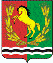 АДМИНИСТРАЦИЯМУНИЦИПАЛЬНОГО ОБРАЗОВАНИЯ ЮДИНСКИЙ СЕЛЬСОВЕТ АСЕКЕВСКОГО РАЙОНА ОРЕНБУРГСКОЙ ОБЛАСТИП О С Т А Н О В Л Е Н И Е